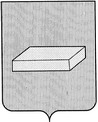 ГОРОДСКАЯ ДУМА ГОРОДСКОГО ОКРУГА ШУЯР Е Ш Е Н И Е		от 21 сентября 2016 года				№ 196 О внесении изменений в Положение о Почетной грамоте Думыгородского округа Шуя, утвержденное решениемДумы городского округа Шуя от 29.11.2006 № 165В соответствии с Федеральным законом от 06.10.2003 № 131-ФЗ «Об общих принципах организации местного самоуправления в Российской Федерации», на основании Устава городского округа Шуя, городская Дума Р Е Ш И Л А:Внести в Положение о Почетной грамоте Думы городского округа Шуя, утвержденное решением Думы городского округа Шуя от 29.11.2006 № 165 следующие изменения:Абзац 2 пункта 1 Положения изложить в следующей редакции:          «Почетной грамотой Думы городского округа Шуя награждаются граждане, организации, предприятия и учреждения всех форм собственности за:- существенный вклад в развитие нормативно-правовой базы городского округа Шуя;- активное сотрудничество с Думой городского округа Шуя, депутатами Думы городского округа Шуя в сфере нормотворчества;- активную общественно-политическую (общественную) деятельность;- вклад в развитие местного самоуправления и гражданского общества, укрепление межмуниципальных связей;-вклад в развитие культуры, науки, образования, здравоохранения, воспитания подрастающего поколения, искусства, физической культуры, спорта в городском округе Шуя, а также вклад в иное развитие городского округа Шуя, укрепление законности и правопорядка, охрану здоровья населения, достижения (высокие показатели, заслуги) в каких-либо сферах жизни;- многолетний (добросовестный) труд.».2. Настоящее решение вступает в силу после официального опубликования.Председатель городской Думы городского округа ШуяД.Е. ПЛАТОНОВ      Глава городского округа Шуя                                            С.Ю. РОЩИН